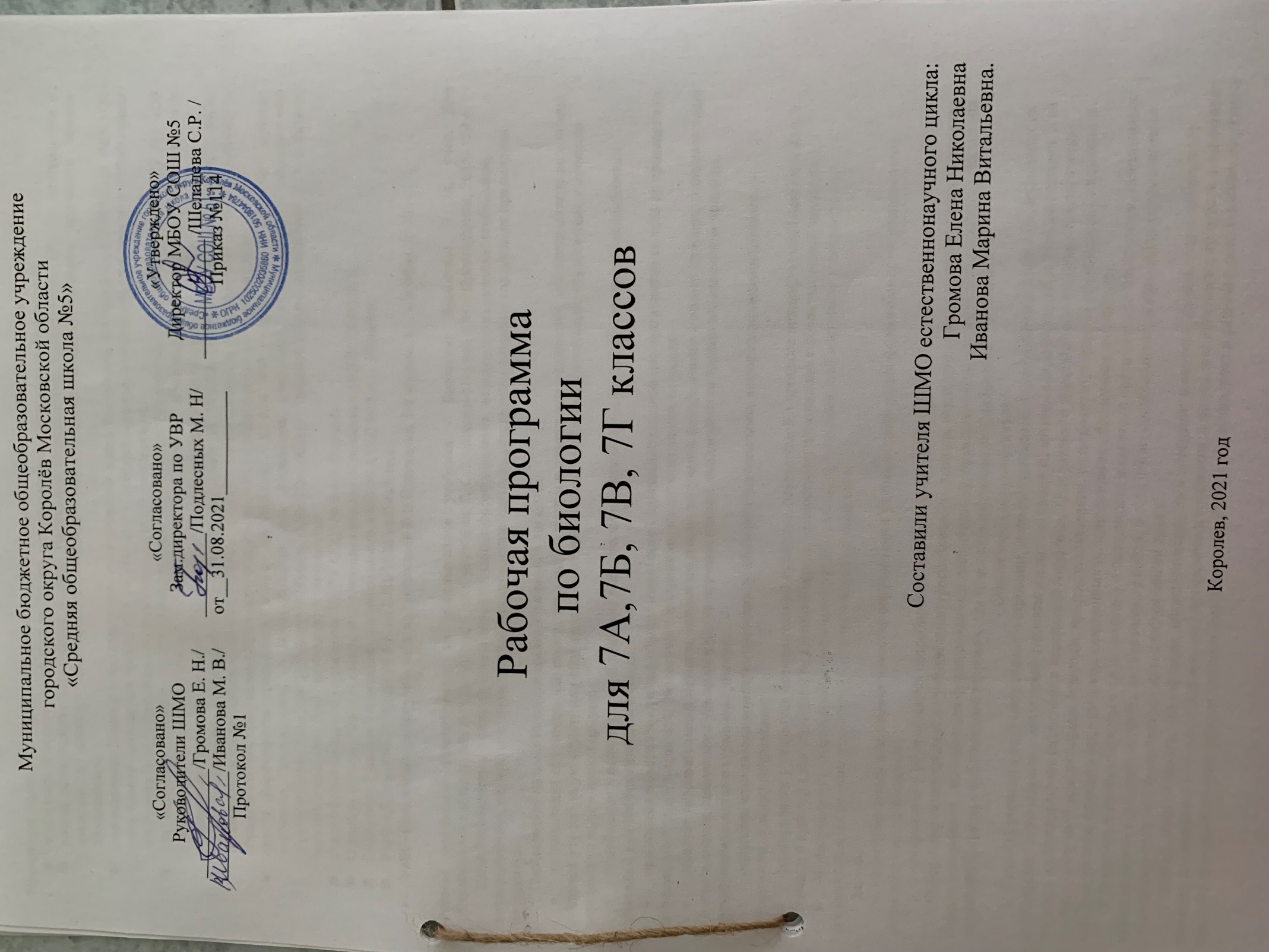 ПОЯСНИТЕЛЬНАЯ ЗАПИСКАРабочая программа по предмету «Биология» для 7-го класса составлена на основе следующих документов:Федеральный закон от 29.12.2012 № 273-ФЗ «Об образовании в Российской Федерации»;приказ Министерства образования и науки Российской Федерации от 17.12.2010 №1897 «Об утверждении и введении в действие федерального государственного образовательного стандарта основного общего образования»;постановление Главного государственного санитарного врача Российской Федерации от 28.09.2020 №28 «Об утверждении санитарных правил СП 2.4.3648-20 «Санитарно-эпидемиологические требования к организациям воспитания и обучения, отдыха и оздоровления детей и молодежи»;постановление Главного государственного санитарного врача Российской Федерации от 28.01.2021 №2 «Об утверждении санитарных правил и норм СанПиН 1.2.3685-21 «Гигиенические нормативы и требования к обеспечению безопасности и (или) безвредности для человека факторов среды обитания»;приказ Министерства просвещения Российской Федерации от 22.03.2021 №115 «Об утверждении Порядка организации и осуществления образовательной деятельности по основным общеобразовательным программам – образовательным программам начального общего, основного общего и среднего общего образования»;приказ Министерства просвещения России от 20.05.2020 № 254 «Об утверждении федерального перечня учебников, допущенных к использованию при реализации имеющих государственную аккредитацию образовательных программ начального общего, основного общего, среднего общего образования организациями, осуществляющими образовательную деятельность»Устав образовательного учреждения МБОУ СОШ № 5 г. о. Королёв;Основная образовательная программа основного общего образования МБОУ СОШ № 5;Положение о рабочей программе, разработанного в МБОУ СОШ № 5 г. о. Королёв;Учебный план МБОУ СОШ № 5 г. на 2021-2022 учебный год.УМК - Предметная линия учебников под редакцией В.В.Пасечника, 5-9 классы, М., «Дрофа», 2018 гРабочая программа ориентирована на использование учебника - Биология: Животные. 7 кл, учеб. Для общелбразоват.организаций/ В.В.Пасечник, С. В. Суматохин, Г. С. Калинова–11-е изд – М. : Просвещение, 2021- 159 с. Цели биологического образования в основной школе формулируются  на нескольких уровнях: глобальном, метапредметном, личностном и предметном; на уровне требований к результатам освоения содержания предметной программы.Глобальными целями биологическогообразования являются:социализация обучаемых как вхождение в мир культуры и социальных отношений, обеспечивающее включение учащихся в ту или иную группу или общность — носителя ее норм, ценностей, ориентаций, осваиваемых в процессе знакомства с миром живой природы;приобщение к познавательной культуре как системе познавательных (научных) ценностей, накопленных обществом в сфере биологической науки.ориентация в системе моральных норм и ценностей: признание высокой ценности жизни во всех ее проявлениях, здоровья своего и других людей; экологическое сознание; воспитание любви к природеразвитие познавательных мотивов, направленных на получение нового знания о живой природе; познавательных качеств личности, связанных с усвоением основ научных знаний, овладением методами исследования природы, формированием интеллектуальных умений;овладение ключевыми компетентностями: учебно-познавательными, информационными, ценностно-смысловыми, коммуникативными;формирование у учащихся познавательной культуры, осваиваемой в процессе познавательной деятельности, и эстетической культуры как способности к эмоционально-ценностному отношению к объектам живой природыформирование целостной образовательной среды школы, обеспечивающей доступное и качественное образование и воспитание в соответствии с требованиями общества.Задачи:1. Развитие системы повышения качества образования в условиях реализации федеральных государственных образовательных стандартов 2. Формирование у обучающихся потребности в обучении и развитииОтбор содержания проведён с учётом культуросообразного подхода, в соответствии с которым учащиеся должны освоить содержание, значимое для формирования познавательной, нравственной и эстетической культуры, сохранения окружающей среды и собственного здоровья, для повседневной жизни и практической деятельности.Общая характеристика курсаВ 7 классах учащиеся получают знания о строении, жизнедеятельности и многообразии животных, принципах их классификации; знакомятся с эволюцией строения живых организмов, взаимосвязью строения и функций органов и их систем, с индивидуальным развитием и эволюцией животных. Они узнают о практическом значении биологических знаний как научной основе охраны природы, природопользования, сельскохозяйственного производства, медицины и здравоохранения, отраслей производства, основанных на использовании биологических систем.У учащихся должны сложиться представления о целостности животного организма как биосистемы, взаимосвязях между органами в системах и систем органов между собой; о том, что их согласованная деятельность осуществляется нервной системой; что животные связаны с окружающей средой.Учащиеся должны узнать, что строение, жизнедеятельность и поведение животных имеют приспособительное значение, сложившееся в процессе длительного исторического развития, в результате естественного отбора и выживания наиболее приспособленных; что для каждого животного характерны рождение, рост и развитие, размножение, старение и смерть. На конкретном материале учащиеся изучают биогеоценотическое и практическое значение животных, необходимость рационального использования и охраны животного мира. Чтобы обеспечить понимание учащимися родственных отношений между организмами, систему животного мира, отражающую длительную эволюцию животных, изучение ведется таким образом, что сначала происходит знакомство с систематикой животных в эволюционной последовательности по мере усложнения от простейших организмов к млекопитающим, а затем рассматривается эволюция систем и органов животных.Место раздела  в учебном планеВ соответствии с учебным планом   на изучение  биологии в 7 классе отводится 1  час в неделю, 34  часа в год соответственно. Реализация данной программы способствует использованию разнообразных форм организации учебного процесса, внедрению современных методов обучения и педагогических технологий.УЧЕБНО-ТЕМАТИЧЕСКИЙ ПЛАНСодержание учебного предмета «Биология», 7 класс (34 часа)Предмет «Биология» в 7 классе изучается на базовом уровне. Учащимся предлагается базовое содержание учебного предмета «Биология».Введение Общие сведения о животном мире (2 ч) Особенности, многообразие и классификация животных. Среды обитания и сезонные изменения животныхГлава 1 Одноклеточные животные  (3 ч)Общая характеристика одноклеточных. Жгутиконосцы и инфузории. Паразитические простейшие. Значение простейших Глава 2. Многоклеточные животные. Беспзвоночные. (12ч)Организм многоклеточного животного... Тип кишечнополостные. Многообразие кишечнополостых. Общая характеристика червей. Тип плоские черви. Тип круглые черви и тип кольчатые черви. Тип моллюски. Класс брюхоногие и класс двустворчатые моллюски. Класс головоногие моллюски. Тип членистоногие класс ракообразные. Класс паукообразные. Класс насекомые. Многообразие насекомых.. Глава 3 . Позвоночные животные (12ч)Общая характеристика типа Хордовых Общая характеристика рыб. Приспособления рыб к условиям обитания. Значение рыб. Места обитания и внешнее строение рыб. Особенности внутреннего строения и процессов жизнедеятельности у рыб в связи с водным образом жизни. Размножение и развитие и миграция рыб в природе. Основные систематические группы рыб. Значение рыб в природе и жизни человека. Хозяйственное значение рыб, рыбоводство и охрана рыбных запасов. Класс Земноводные. Общая характеристика класса Земноводные. Места обитания и распространение земноводных. Особенности внешнего строения в связи с образом жизни. Внутреннее строение земноводных. Размножение и развитие земноводных. Происхождение земноводных. Многообразие современных земноводных и их охрана. Значение земноводных в природе и жизни человека. Класс Пресмыкающиеся. Общая характеристика класса Пресмыкающиеся. Места обитания, особенности внешнего и внутреннего строения Пресмыкающихся. Размножение пресмыкающихся. Происхождение и многообразие древних пресмыкающихся. Значение пресмыкающихся в природе и жизни человека. Класс Птицы. Общая характеристика класса Птицы. Места обитания и особенности внешнего строения птиц. Особенности внутреннего строения и жизнедеятельности птиц. Размножение и развитие птиц. Сальмонеллез – опасное заболевание, передающееся через яйца птиц. Сезонные явления в жизни птиц. Экологические группы птиц. Происхождение птиц. Значение птиц в природе и жизни человека. Охрана птиц. Птицеводство. Домашние птицы, приемы выращивания и ухода за птицами. Класс Млекопитающие. Общая характеристика класса Млекопитающие. Среды жизни млекопитающих. Особенности внешнего строения, скелета и мускулатуры млекопитающих. Органы полости тела. Нервная система и поведение млекопитающих, рассудочное поведение. Размножение и развитие млекопитающих. Происхождение млекопитающих Многообразие млекопитающих. Глава 4. Экосистемы (4 ч)Экосистема. Среда обитания организмов. Экологические факторы. Биотические и антропогенные факторы. Искусственные экосистемы.. Естественные и искусственные экосистемы (водоем, луг, лес, парк, сад). Факторы среды и их влияние на экосистемы. Цепи питания, потоки энергии. Взаимосвязь компонентов экосистемы и их приспособленность друг к другу. Охрана экосистем.Демонстрации: структура экосистемы (динамическая модель); пищевые цепи; типы взаимодействия разных видов в экосистеме (симбиоз, паразитизм, хищничество); растения и животные разных экологических групп.Итоговое повторение и обобщение материала курса биологии (1 ч)Планируемые результаты освоения предмета «Биология», 7 классЛичностные результаты:у ученика будут сформированы:воспитание российской гражданской идентичности: патриотизма, любви и уважения к Отечеству, чувства гордости за свою Родину; формирование ответственного отношения к учению, готовности и способности обучающегося к саморазвитию и самообразованию на основе мотивации к обучению и познанию, знание основных принципов и правил отношения к живой природе, основ здорового образа жизни и здоровьесберегающих технологий;могут быть сформированы:коммуникативная компетентность в общении и сотрудничестве с учителями, со сверстниками, старшими и младшими в процессе образованной, общественно полезной, учебно - исследовательской, творческой и других видах деятельности;ценности здорового и безопасного образа жизни; усвоение правил индивидуального и коллективного безопасного поведения в чрезвычайной ситуациях, угрожающих жизни и здоровью людейМетапредметные результаты:Регулятивные:Обучающийся научится: Самостоятельно обнаруживать и формулировать учебную проблему, определять цель учебной деятельности, выбирать тему проекта.Выдвигать версии решения проблемы, осознавать конечный результат, выбирать из предложенных и искать самостоятельно средства достижения цели.Составлять (индивидуально или в группе) план решения проблемы (выполнения проекта).Обучающийся получит возможность научиться: Работая по плану, сверять свои действия с целью и, при необходимости, исправлять ошибки самостоятельно.В диалоге с учителем совершенствовать самостоятельно выработанные критерии оценки.Познавательные:Обучающийся научится: Анализировать, сравнивать, классифицировать и обобщать факты и явления. Выявлять причины и следствия простых явлений.Осуществлять сравнение, сериацию и классификацию, самостоятельно выбирая основания и критерии для указанных логических операций; строить классификацию на основе дихотомического деления (на основе отрицания).Строить логическое рассуждение, включающее установление причинно-следственных связей.Создавать схематические модели с выделением существенных характеристик объекта. Составлять тезисы, различные виды планов (простых, сложных и т.п.). Преобразовывать информацию из одного вида в другой (таблицу в текст и пр.).Обучающийся получит возможность научиться: Вычитывать все уровни текстовой информации. Уметь определять возможные источники необходимых сведений, производить поиск информации, анализировать и оценивать ее достоверность.Средством формирования познавательных служит учебный материал, и прежде всего продуктивные задания учебника.Коммуникативные:Самостоятельно организовывать учебное взаимодействие в группе (определять общие цели, распределять роли, договариваться друг с другом и т.д.).Предметные результаты:Обучающийся научится: классификацировать — определять принадлежность биологических объектов к определенной систематической группе;выделять существенные признаки биологических объектов; соблюдать меры профилактики заболеваний, вызываемых животными, объяснять роли биологии в практической деятельности людей; значения биологического разнообразия для сохранения биосферы;различать на живых объектах и таблицах наиболее распространенных животных; опасных для человека;     Обучающийся получит возможность научиться: основным правилам поведения в природе;анализу и оценке последствий деятельности человека в природе, влияния факторов риска на здоровье человека.работать с биологическими приборами и инструментами (препаровальные иглы, скальпели, лупы, микроскопы).Оценивание результатов обучения.Оценка устного  ответа учащихсяОтметка "5" ставится в случае: 1. Знания, понимания, глубины усвоения обучающимся всего объёма программного материала. 
2. Умения выделять главные положения в изученном материале, на основании фактов и примеров обобщать, делать выводы, устанавливать межпредметные и внутрипредметные связи, творчески применяет полученные знания в незнакомой ситуации. 
3. Отсутствие ошибок и недочётов при воспроизведении изученного материала, при устных ответах устранение отдельных неточностей с помощью дополнительных вопросов учителя, соблюдение культуры устной речи. 
Отметка "4": 1. Знание всего изученного программного материала. 
2. Умений выделять главные положения в изученном материале, на основании фактов и примеров обобщать, делать выводы, устанавливать внутрипредметные связи, применять полученные знания на практике. 
3. Незначительные (негрубые) ошибки и недочёты при воспроизведении изученного материала, соблюдение основных правил культуры устной речи. 
Отметка "3" (уровень представлений, сочетающихся с элементами научных понятий): 
1. Знание и усвоение материала на уровне минимальных требований программы, затруднение при самостоятельном воспроизведении, необходимость незначительной помощи преподавателя. 
2. Умение работать на уровне воспроизведения, затруднения при ответах на видоизменённые вопросы. 
3. Наличие грубой ошибки, нескольких негрубых при воспроизведении изученного материала, незначительное несоблюдение основных правил культуры устной речи.Отметка "2": 
1. Знание и усвоение материала на уровне ниже минимальных требований программы, отдельные представления об изученном материале. 
2. Отсутствие умений работать на уровне воспроизведения, затруднения при ответах на стандартные вопросы. 
3. Наличие нескольких грубых ошибок, большого числа негрубых при воспроизведении изученного материала, значительное несоблюдение основных правил культуры устной речи. Оценка выполнения практических (лабораторных) работ Отметка "5" ставится, если ученик: 
1. Правильно определил цель опыта. 
2. Выполнил работу в полном объеме с соблюдением необходимой последовательности проведения опытов и измерений. 
3. Самостоятельно и рационально выбрал и подготовил для опыта необходимое оборудование, все опыты провел в условиях и режимах, обеспечивающих получение результатов и выводов с наибольшей точностью. 
4. Научно грамотно, логично описал наблюдения и сформулировал выводы из опыта. В представленном отчете правильно и аккуратно выполнил все записи, таблицы, рисунки, графики, вычисления и сделал выводы. 
5. Проявляет организационно-трудовые умения (поддерживает чистоту рабочего места и порядок на столе, экономно использует расходные материалы). 
6. Эксперимент осуществляет по плану с учетом техники безопасности и правил работы с материалами и оборудованием. 
Отметка "4" ставится, если ученик: 
1. Опыт проводил в условиях, не обеспечивающих достаточной точности измерений. 
2. Или было допущено два-три недочета. 
3. Или не более одной негрубой ошибки и одного недочета. 
4. Или эксперимент проведен не полностью. 
5. Или в описании наблюдений из опыта допустил неточности, выводы сделал неполные.
Отметка "3" ставится, если ученик: 
1. Правильно определил цель опыта; работу выполняет правильно не менее чем наполовину, однако объём выполненной части таков, что позволяет получить правильные результаты и выводы по основным, принципиально важным задачам работы. 
2. Или подбор оборудования, объектов, материалов, а также работы по началу опыта провел с помощью учителя; или в ходе проведения опыта и измерений были допущены ошибки в описании наблюдений, формулировании выводов. 
3. Опыт проводился в нерациональных условиях, что привело к получению результатов с большей погрешностью; или в отчёте были допущены в общей сложности не более двух ошибок (в записях единиц, измерениях, в вычислениях, графиках, таблицах, схемах, и т.д.) не принципиального для данной работы характера, но повлиявших на результат выполнения. 
4. Допускает грубую ошибку в ходе эксперимента (в объяснении, в оформлении работы, в соблюдении правил техники безопасности при работе с материалами и оборудованием), которая исправляется по требованию учителя. 
Отметка "2" ставится, если ученик: 
1. Не определил самостоятельно цель опыта; выполнил работу не полностью, не подготовил нужное оборудование и объем выполненной части работы не позволяет сделать правильных выводов. 
2. Или опыты, измерения, вычисления, наблюдения производились неправильно. 
3. Или в ходе работы и в отчете обнаружились в совокупности все недостатки, отмеченные в требованиях к оценке "3". 
4. Допускает две (и более) грубые ошибки в ходе эксперимента, в объяснении, в оформлении работы, в соблюдении правил техники безопасности при работе с веществами и оборудованием, которые не может исправить даже по требованию учителя.Оценка самостоятельных письменных и контрольных работ. Отметка "5" ставится, если ученик: 
1. Выполнил работу без ошибок и недочетов. 
2. Допустил не более одного недочета. 
Отметка "4" ставится, если ученик выполнил работу полностью, но допустил в ней: 
1. Не более одной негрубой ошибки и одного недочета. 
2. Или не более двух недочетов. 
Отметка "3" ставится, если ученик правильно выполнил не менее 2/3 работы или допустил: 
1. Не более двух грубых ошибок. 
2. Или не более одной грубой и одной негрубой ошибки и одного недочета. 
3. Или не более двух-трех негрубых ошибок. 
4. Или одной негрубой ошибки и трех недочетов. 
5. Или при отсутствии ошибок, но при наличии четырех-пяти недочетов. 
Отметка "2" ставится, если ученик: 
1. Допустил число ошибок и недочетов превосходящее норму, при которой может быть выставлена оценка "3". 
2. Или если правильно выполнил менее половины работы. 7 «А»Рабочая программа составлена с учётом индивидуальных особенностей обучающихся 7А класса и специфики классного коллектива. В классе обучаются 27 учеников. Между обучающимися достаточно ровные, в целом бесконфликтные отношения. Дети дисциплинированны, ответственно подходят к выполнению заданий ( классной и домашней работы).Следовательно, в классе могут быть использованы формы групповой и индивидуальной, самостоятельной работы, проектная деятельность, проблемное обучение.Основная масса обучающихся класса – это дети со средним уровнем способностей, но высокой мотивацией к обучению. Большая часть обучающихся в состоянии освоить программу по предмету на базовом уровне, но в классе есть ученики, которые способны выполнять задания повышенного уровня. С учётом этого в содержание уроков включён материал повышенной сложности, предлагаются дифференцированные задания.7 «Б»Рабочая программа составлена с учётом индивидуальных особенностей обучающихся 7Б класса и специфики классного коллектива. В классе обучаются 30 учеников. Между обучающимися достаточно ровные, в целом бесконфликтные отношения. Дети дисциплинированны, спокойны, ответственно подходят к выполнению заданий (классной  и  домашней работы).Следовательно, в классе могут быть использованы формы групповой и индивидуальной, самостоятельной работы, проектная деятельность. Особое внимание следует уделить алгоритму выполнения различных заданий (как творческих, так и программных), а так же следить за тем, чтобы дети осознанно применяли алгоритмы на практике.Основная масса обучающихся класса – это дети со средним уровнем способностей, но высокой мотивацией к обучению. Большая часть обучающихся в состоянии освоить программу по предмету на базовом  уровне, но в классе есть ученики, которые способны выполнять задания повышенного уровня. С учётом этого в содержание уроков включён материал повышенной сложности, предлагаются дифференцированные задания.7 «В» Рабочая программа составлена с учётом индивидуальных особенностей обучающихся 7В класса и специфики классного коллектива. В классе обучаются 24 учеников.Гендерный состав класса предопределяет наличие конфликтных ситуаций и нарушения дисциплины на уроке, но при этом учебная мотивация обучающихся находится на должном уровне. Следовательно, в классе не рекомендуется частое  использование групповых форм работы. Для поддержания внимания рекомендуется использование нетрадиционных форм организации их деятельности, частые смены видов работы, проектная деятельность, игровые формы работы (эвристический метод), наглядные формы представление материала.Основная масса обучающихся класса – это дети со средним уровнем способностей. Большая часть обучающихся в состоянии освоить программу по предмету на базовом уровне. 7 «Г» Рабочая программа составлена с учётом индивидуальных особенностей обучающихся 7Г класса и специфики классного коллектива. В классе обучаются 28 учеников. Между обучающимися достаточно ровные, в целом бесконфликтные отношения. Дети дисциплинированны, ответственно подходят к выполнению заданий (классной  и домашней работы). Активно работают в течение всего урока, не снижая темп. Следовательно, в классе могут быть использованы формы групповой и индивидуальной, самостоятельной работы, проектная деятельность, а также нетрадиционные формы проведения уроков.Основная масса обучающихся класса – это дети со средним уровнем способностей, но высокой мотивацией к обучению. Большая часть обучающихся в состоянии освоить программу по предмету на базовом уровне, но дети склонны работать с творчески ми заданиями.Календарно - тематическое планированиеРабочая программа  ориентирована на использование УМК:Учебник: Биология. 7 класс: учеб. Для общеобразоват. учреждений / В.В. Пасечник, С.В. Суматохин, Г.С. Калинова,  под ред. В.В. Пасечника.– М.: Просвещение, 2021г. (Линия жизни).Дополнительная литература для учителя:Пепеляева О.А.Биология 7-8 класс. Поурочные разработки по биологии Шапкин В.А. «Биология. Животные»: Пособие для учителя. – М.: Дрофа, 2017. – 192 с.;Шарова И.Х. Зоология беспозвоночных: Книга для учителя. – М.: Просвещение, 2017. – 304 с.Теремова, Рохлов Занимательная зоология: Книга для учащихся, учителей и родителей. – М.:АСТ-ПРЕСС, 2015. – 258 с.: ил. – («Занимательные уроки»);для учащихся:1) Дольник В.Р., Козлов М.А. Зоология. Учебник. – СПб.: «Специальная Литература», 2018. – 240 с.: ил.;2) Животные / Пер. с англ. М.Я.Беньковский и др. – М.: ООО «Издательство Астрель»; ООО «Издательство АСТ», 2017. – 624 с.: ил;3) Я познаю мир; Детская энциклопедия: Миграции животных. Автор А.Х Тамбиев; - М.: ООО «Фирма «Издательство АСТ»»; ООО «Астрель»,2017. – 464 с.: ил.;4) Я познаю мир; Детская энциклопедия: Развитие жизни на Земле. – М.: ООО «Фирма «Издательство АСТ»»; ООО «Астрель», 2017. – 400 с.: ил.;5) Я познаю мир; Детская энциклопедия: Амфибии. Автор Б.Ф.Сергеев; - М.: ООО «Фирма «Издательство АСТ»»; ООО «Астрель», 2017.. – 480 с.: ил.;№№ТемаКол-вочасовВ том числе№№ТемаКол-вочасовлабораторные работы11Введение222Глава 1. Одноклеточные животные333Глава 2. Многоклеточные животные. Беспзвоночные. 12244Глава 3 . Позвоночные животные (12ч)12155Глава 4. Экосистемы466Итоговое повторение и обобщение1ИТОГО  34 часа .ИТОГО  34 часа .ИТОГО  34 часа .3№ урокаПланФактическаяФактическаяФактическаяФактическаяТема урокаВиды деятельности обучающихся№ урокаПланТема урокаВиды деятельности обучающихся№ урокаПлан7А7Б7В7ГТема урокаВиды деятельности обучающихсяВведение. Общие сведения о животном мире (2 ч)Введение. Общие сведения о животном мире (2 ч)Введение. Общие сведения о животном мире (2 ч)Введение. Общие сведения о животном мире (2 ч)Введение. Общие сведения о животном мире (2 ч)Введение. Общие сведения о животном мире (2 ч)Введение. Общие сведения о животном мире (2 ч)01-05.09Инструктаж по ТБ. Особенности, многообразие и классификация животных.Определяют термин зоология. Науки, изучающие зоологию. Определяю основные свойства живого.06-12.09Среды обитания и сезонные изменения в жизни животных.Определяют среды обитания. Основные характеристики сред обитания и животных, которые там обитают. Определяют сезонные изменения животных.Глава 1. Одноклеточные животные( 3 часа)Глава 1. Одноклеточные животные( 3 часа)Глава 1. Одноклеточные животные( 3 часа)Глава 1. Одноклеточные животные( 3 часа)Глава 1. Одноклеточные животные( 3 часа)Глава 1. Одноклеточные животные( 3 часа)Глава 1. Одноклеточные животные( 3 часа)13-19.09Общая характеристика одноклеточного животногоОпределяют основных представителей одноклеточных животных. Многообразие, среда и места обитания. Образ жизни и поведение. Биологические и экологические особенности..20-26.09Жгутиконосцы и инфузории Изучают строение жгутиконосцев и инфузорий. И их значение в природе и жизни человека27.09-03.10Паразитические простейшие. Значение простейшихИзучают значение простейших в природе и жизни человека.Глава 2. Многоклеточные животные. Беспозвоночные. (12 часов)Глава 2. Многоклеточные животные. Беспозвоночные. (12 часов)Глава 2. Многоклеточные животные. Беспозвоночные. (12 часов)Глава 2. Многоклеточные животные. Беспозвоночные. (12 часов)Глава 2. Многоклеточные животные. Беспозвоночные. (12 часов)Глава 2. Многоклеточные животные. Беспозвоночные. (12 часов)Глава 2. Многоклеточные животные. Беспозвоночные. (12 часов).11-17.10Организм многоклеточного животногоОпределяют строение многоклеточного животного. Сравнивают строение одноклеточного и многоклеточного животного18-24.10Тип кишечнополостныеОпределяют строение и особенности кишечнополостных на примере гидры пресноводной.25-31.10Многообразие кишечнополостныхОпределяют многообразие, среду обитания, образ жизни. Биологические и экологические особенности кишечнополостных01-07.11Общая характеристика червей. Тип плоские червиИзучают классы: Ресничные, Сосальщики, Ленточные. Признаки типа: трехслойные животные, наличие паренхимы, появление систем органов (пищеварительная, выделительная, половая, нервная). Кожно-мышечный мешок; гермафродит; хозяин промежуточный; хозяин окончательный08-14.11Тип круглые черви Определяют многообразие, среда и места обитания. Образ жизни и поведение.  Системы: пищеварительная, выделительная, половая, мускулатура. Биологические и экологические особенности22.-28.11Тип кольчатые черви. Лабораторная работа №1: изучение строения дождевого червяИзучают многообразие, среда и места обитания. Образ жизни и поведение. «вторичная полость тела», «параподия», «замкнутая кровеносная система», полихеты», «щетинки», «окологлоточное  кольцо», «брюшная нервная цепочка», «забота о потомстве».Многообразие, среда и места обитания. Образ жизни и поведение. Биологические и экологические особенности. Значение в природе и жизни человека Классы: Малощетинковые, или Олигохеты, Пиявки. Олигохеты, диапауза, защитная капсула, гирудин, анабиоз.29.11-05.12Тип моллюски. Класс брюхоногие и класс двустворчатые моллюскиИзучают общую характеристику. Особенности строения (мантия, отделы тела). Строение раковины. Мантийная полость, легкое, терка. Значение в природе и жизни человека. Классы: Брюхоногие, Двустворчатые.06-12.12Класс головоногие моллюскиОпределяют класс головоногие моллюски, их строение, особенности и значение в природе и жизни человека.13-19.12Тип членистоногие. Класс ракообразныеИзучают общую характеристику. Внешний скелет, отделы тела, смешанная полость тела. Системы внутренних органов: дыхательная, кровеносная, выделительная, нервная, половая, органы чувств. Многообразие, среда обитания. Образ жизни и поведение. Биологические и экологические особенности. Значение в природе и жизни человека.20-26.12Класс паукообразныеИзучают общую характеристику. Внешний скелет, отделы тела, смешанная полость тела. Системы внутренних органов: дыхательная, кровеносная, выделительная, нервная, половая, органы чувств. Многообразие, среда обитания. Образ жизни и поведение. Биологические и экологические особенности. Значение в природе и жизни человека27-30.12Класс насекомыеИзучают общую характеристику. Внешний скелет, отделы тела, смешанная полость тела. Системы внутренних органов: дыхательная, кровеносная, выделительная, нервная, половая, органы чувств. Многообразие, среда обитания. Образ жизни и поведение. Биологические и экологические особенности. Значение в природе и жизни человека10.01-16.01Многообразие насекомых. Лабораторная работа №2 изучение внешнего строения насекомогоВыполняют лабораторную работу. Изучают внешнее строение  майского жукаГлава 3. Позвоночные животные(12 часов)Глава 3. Позвоночные животные(12 часов)Глава 3. Позвоночные животные(12 часов)Глава 3. Позвоночные животные(12 часов)Глава 3. Позвоночные животные(12 часов)Глава 3. Позвоночные животные(12 часов)Глава 3. Позвоночные животные(12 часов)17-23.01Тип хордовыеОпределяют общую характеристику. Признаки хордовых: внутренний скелет, нервная трубка, пищеварительная трубка, двусторонняя симметрия тела, вторичная полость.24-30.01Общая характеристика рыб. Лабораторная работа№3 Изучение внешнего строения рыбыВыполняют лабораторную работу. Определяют особенности внешнего строения. Роль плавников в движении рыб. Расположение и значение органов чувств. Хрящевые рыбы, костные рыбы, чешуя, плавательный пузырь, боковая линия.31.01-06.02Приспособления рыб к условиям обитания. Значение рыбИзучают  подкласс костных и хрящевых рыб. Их строение и особенности.  Отряды рыб07-13.02Класс земноводныеОпределяют класс Земноводные, или Амфибии. Отряды: Безногие, Хвостатые, Бесхвостые. Их строение и особенности14-20.02Класс пресмыкающиесяОпределяют отряды пресмыкающихся, их строение, особенности. Значение в природе.28.02-06.03Класс птицыИзучают общую характеристику, строение птиц07-13.03Многообразие птиц и их значение. птицеводствоОпределяют многообразие птиц и их особенности.14-20.03Класс млекопитающиеИзучают общую характеристику и особенности строения млекопитающих21-27.03Многообразие млекопитающихОпределяют важнейших представителей отрядов млекопитающих. Многообразие, среда обитания, образ жизни и поведение. Биологические и экологические особенности. Значение в природе и жизни человека. Исчезающие, редкие и охраняемые виды28.03-03.04Домашние млекопитающиеИзучают виды домашних млекопитающих и их значение в жизни человека11-17.04Происхождение животных. Основные этапы эволюции животного мираИзучают основные этапы эволюции. Сравнивают животных в эволюционном плане какие изменения происходили18-24.04Урок обобщение  позвоночные животныеОбобщающий урок. Глава 4  Экосистемы (4 часа)Глава 4  Экосистемы (4 часа)Глава 4  Экосистемы (4 часа)Глава 4  Экосистемы (4 часа)Глава 4  Экосистемы (4 часа)Глава 4  Экосистемы (4 часа)Глава 4  Экосистемы (4 часа)25-30.04экосистемаопределяют что такое экосистема, пищевые связи. И цепи питания.02-08.05Среда обитания организмов. Экологические факторыПовторяют среды обитания животных, экологические факторы. 09-15.05Биотические и антропогенные факторыИзучают  биотические и антропогенные факторы, их отличие и сходство.16-22.05Искусственные экосистемыОпределяют что такое искусственные экосистемы, приводят примеры. Положительное и отрицательное влияние на природу искусственных экосистем23-29.05Итоговое повторение. Обобщающий урокПовторяют курс биологии 7 класса.